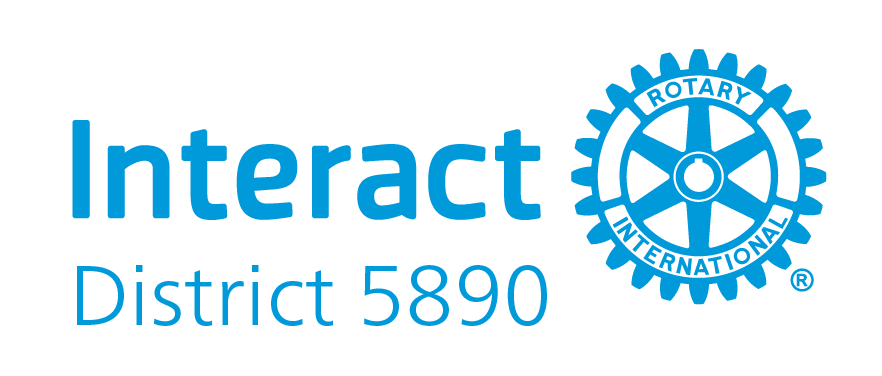 Interact District 5890 District Dues Invoice2023 - 2024 School Year Interact Club District DuesYOU MUST FIRST DOWNLOAD THIS DOCUMENTRotary Club District 58901650 Highway 6, Suite 470Sugar Land, TX 77478To: PLEASE ENTER SCHOOL AND INTERACT CLUB NAME HERE	   Dated:  October 6, 2023Due Date:  December 1, 2023 RE:  	Interact Club - District 5890 DuesNo. of Interact Members		 		Price		 158	@ $3.00 per Interact Club Member		$ 2022-2023 Interact District 5890 - Dues				Total Due	.	.	.	.	.	$ Please reference on your check:  Interact Club of Please Make Check Payable To:  “ROTARY INTERNATIONAL DISTRICT 5890”Please mail the check to:	Pamela Hunt2305 Hutchins LnEl Campo, TX 77437For questions, please contact: Pamela Hunt: phunt@ecmh.org										